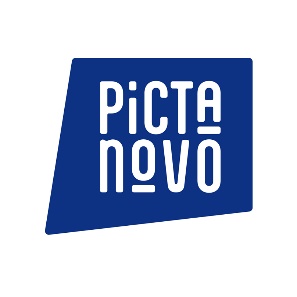 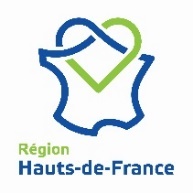 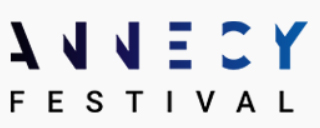 FORMULAIRE D’INSCRIPTION au MIFA (du 13 au 16 juin 2023 à Annecy)à remplir et envoyer avant le 17 avril 2023 à Graziella Dispenseri (gdispenseri@pictanovo.com)Informations de la société : Société : Domaine d’activité : Adresse complète : Adresse mail : N° intracommunautaire : Site : Téléphone : Nom et prénom de la (des) personne(s) à accréditer :  215 € TTC/ personne pour les entreprises, les associations et les organismes de formation pouvant justifier d’une adresse dans les Hauts-de-France (au lieu de 430€ TTC)L’accréditation MIFA vous donne droit à :Accès aux évènements du festival d’Annecy (Programmation, Wip, expositions, …)Accès aux événements du Mifa (Pitchs, Conférences de presse, Mifa Campus, …)Accès aux espaces du Mifa (Espaces Stands & Pavillons, club des acheteurs, …)Fonctionnalités des outils connectés : messagerie, accès aux listes des participants, vidéothèque (consultation & dépôt), billetterie, …Plus d’informations sur le site du MIFA :https://www.annecyfestival.com/participer/accreditations J’autorise Pictanovo à utiliser le logo de ma structure, ainsi que mon contact (nom + numéro de portable) pour réaliser les outils de communication spécifiques au Mifa 2023 (flyer contacts).Veuillez retourner ce formulaire avant le 17 avril 2023 à gdispenseri@pictanovo.com Offre réservée aux adhérents de Pictanovo, à jour de tous paiements dus.Une facture vous sera adressée qu’il est impératif d’acquitter avant votre départ sous peine d’annulation de votre inscription. Aucun remboursement ne sera effectué.